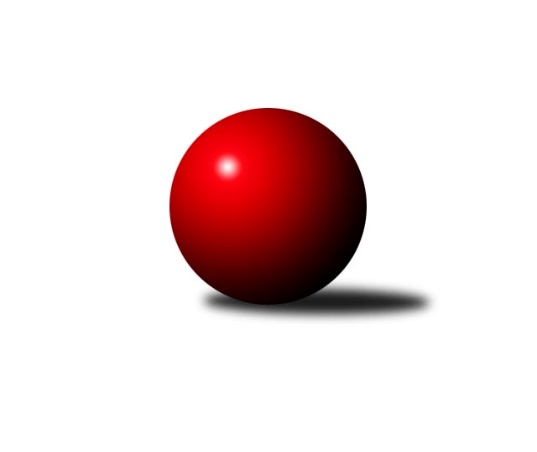 Č.19Ročník 2012/2013	23.3.2013Nejlepšího výkonu v tomto kole: 3387 dosáhlo družstvo: TJ Dynamo Liberec 3.KLM B 2012/2013Výsledky 19. kolaSouhrnný přehled výsledků:TJ Lokomotiva Trutnov 	- KK Hvězda Trnovany B	6:2	3224:3139	13.5:10.5	23.3.TJ Dynamo Liberec 	- TJ Neratovice 	7:1	3387:3272	16.0:8.0	23.3.TJ Start Rychnov nad Kněžnou 	- Spartak Rokytnice nad Jizerou 	6:2	3318:3223	14.0:10.0	23.3.KK Akuma Kosmonosy 	- SKK Náchod B	5:3	3181:3123	12.0:12.0	23.3.SK PLASTON Šluknov  	- TJ Červený Kostelec 	8:0	3136:3015	15.0:9.0	23.3.TJ Lokomotiva Ústí nad Labem 	- SKK Jičín B	2.5:5.5	3156:3235	11.0:13.0	23.3.Tabulka družstev:	1.	TJ Červený Kostelec	19	14	1	4	90.5 : 61.5 	243.5 : 212.5 	 3199	29	2.	SKK Jičín B	19	13	0	6	92.5 : 59.5 	248.5 : 207.5 	 3169	26	3.	TJ Start Rychnov nad Kněžnou	19	13	0	6	89.0 : 63.0 	226.5 : 229.5 	 3177	26	4.	TJ Dynamo Liberec	19	11	2	6	89.5 : 62.5 	239.0 : 217.0 	 3235	24	5.	KK Akuma Kosmonosy	19	11	2	6	87.5 : 64.5 	251.0 : 205.0 	 3243	24	6.	TJ Lokomotiva Ústí nad Labem	19	11	1	7	81.5 : 70.5 	238.5 : 217.5 	 3175	23	7.	Spartak Rokytnice nad Jizerou	19	8	1	10	69.0 : 83.0 	213.0 : 243.0 	 3174	17	8.	SKK Náchod B	19	7	0	12	66.0 : 86.0 	217.5 : 238.5 	 3189	14	9.	TJ Neratovice	19	6	1	12	62.0 : 90.0 	217.0 : 239.0 	 3138	13	10.	SK PLASTON Šluknov 	19	5	2	12	66.0 : 86.0 	225.0 : 231.0 	 3159	12	11.	TJ Lokomotiva Trutnov	19	3	5	11	63.0 : 89.0 	218.0 : 238.0 	 3160	11	12.	KK Hvězda Trnovany B	19	4	1	14	55.5 : 96.5 	198.5 : 257.5 	 3131	9Podrobné výsledky kola:	 TJ Lokomotiva Trutnov 	3224	6:2	3139	KK Hvězda Trnovany B	Michal Vlček	122 	 140 	 121 	141	524 	 2:2 	 536 	 142	131 	 129	134	Martin Bergerhof	Miloš Veigl	131 	 112 	 135 	129	507 	 1.5:2.5 	 514 	 133	120 	 135	126	Jan Bergerhof	Miroslav Kužel	128 	 131 	 146 	126	531 	 2:2 	 525 	 123	126 	 147	129	Vratislav Kubita	Jiří Červinka	139 	 133 	 133 	135	540 	 3:1 	 525 	 137	121 	 148	119	Ondřej Koblih	Tomáš Ryšavý	144 	 156 	 133 	137	570 	 3:1 	 514 	 114	130 	 127	143	Petr Kubita *1	Karel Kratochvíl	141 	 127 	 153 	131	552 	 2:2 	 525 	 127	134 	 123	141	Petr Fabianrozhodčí: střídání: *1 od 32. hodu Radek KandlNejlepší výkon utkání: 570 - Tomáš Ryšavý	 TJ Dynamo Liberec 	3387	7:1	3272	TJ Neratovice 	Dušan Jína	119 	 153 	 145 	127	544 	 2:2 	 546 	 147	142 	 128	129	Jan Kvapil	Josef Zejda ml.	159 	 135 	 163 	139	596 	 2:2 	 555 	 129	141 	 142	143	Vladimír Huml	Ladislav st. Wajsar st.	155 	 142 	 142 	126	565 	 3:1 	 560 	 150	135 	 136	139	Petr Božka	Roman Žežulka	129 	 114 	 140 	139	522 	 3:1 	 547 	 124	153 	 137	133	Jan Kozák	Ladislav ml. Wajsar ml.	137 	 132 	 141 	154	564 	 2:2 	 549 	 126	139 	 148	136	Dušan Plocek	Zdeňek Pecina st.	159 	 141 	 141 	155	596 	 4:0 	 515 	 142	122 	 122	129	Luděk Uherrozhodčí: Nejlepšího výkonu v tomto utkání: 596 kuželek dosáhli: Josef Zejda ml., Zdeňek Pecina st.	 TJ Start Rychnov nad Kněžnou 	3318	6:2	3223	Spartak Rokytnice nad Jizerou 	Michal Kala	130 	 133 	 140 	133	536 	 1:3 	 556 	 133	138 	 154	131	Petr Mařas	Vojtěch Šípek	126 	 119 	 127 	121	493 	 0:4 	 558 	 137	124 	 151	146	Slavomír ml. Trepera	Jakub Seniura	159 	 130 	 128 	149	566 	 3:1 	 529 	 130	122 	 148	129	Zdeněk ml. Novotný st.	Dalibor Ksandr	142 	 132 	 147 	153	574 	 4:0 	 535 	 126	124 	 141	144	Petr Janouch	Pavel Dušánek	124 	 155 	 140 	124	543 	 3:1 	 502 	 140	114 	 138	110	Jiří ml. Drábek	Martin Čihák	135 	 156 	 165 	150	606 	 3:1 	 543 	 154	135 	 136	118	Pavel Tryznarozhodčí: Nejlepší výkon utkání: 606 - Martin Čihák	 KK Akuma Kosmonosy 	3181	5:3	3123	SKK Náchod B	Radek Tajč	153 	 110 	 125 	124	512 	 1:3 	 515 	 134	123 	 131	127	Milan Gajdoš	Petr Novák	150 	 155 	 145 	131	581 	 4:0 	 516 	 141	131 	 124	120	Aleš Tichý	Tomáš Bajtalon	132 	 126 	 127 	142	527 	 2:2 	 520 	 139	123 	 134	124	Tomáš Adamů	Pavel Říha	120 	 131 	 131 	116	498 	 1:3 	 522 	 128	138 	 125	131	Jan Horn	Jaroslav Doškář	115 	 142 	 131 	134	522 	 1:3 	 520 	 120	144 	 132	124	Miloš Voleský	Luboš Beneš	136 	 141 	 134 	130	541 	 3:1 	 530 	 129	142 	 133	126	Tomáš Majerrozhodčí: Nejlepší výkon utkání: 581 - Petr Novák	 SK PLASTON Šluknov  	3136	8:0	3015	TJ Červený Kostelec 	Jan Sklenář	128 	 115 	 133 	136	512 	 2:2 	 509 	 137	113 	 134	125	Štěpán Schuster	Radek Marušák	134 	 132 	 134 	127	527 	 2:2 	 517 	 120	126 	 141	130	Pavel Novák	Václav Kořánek	127 	 136 	 119 	131	513 	 3:1 	 514 	 117	134 	 135	128	Ondřej Mrkos	Jan Koldan	128 	 129 	 143 	127	527 	 2:2 	 493 	 103	133 	 124	133	Lukáš Janko *1	Petr Vajnar	131 	 145 	 121 	125	522 	 3:1 	 489 	 122	123 	 136	108	Jan Adamů	Josef Rubanický	146 	 144 	 134 	111	535 	 3:1 	 493 	 129	123 	 116	125	Aleš Nedomlelrozhodčí: střídání: *1 od 31. hodu Martin MýlNejlepší výkon utkání: 535 - Josef Rubanický	 TJ Lokomotiva Ústí nad Labem 	3156	2.5:5.5	3235	SKK Jičín B	Radek Jalovecký	136 	 114 	 125 	122	497 	 0:4 	 547 	 144	133 	 126	144	Pavel Louda	Martin st. Zahálka st.	143 	 135 	 136 	139	553 	 1.5:2.5 	 547 	 153	136 	 136	122	Jiří Brumlich	Josef Holub	147 	 152 	 131 	129	559 	 4:0 	 523 	 122	151 	 124	126	Agaton Plaňanský st.	Jiří Šípek	123 	 118 	 148 	120	509 	 2:2 	 509 	 118	132 	 138	121	Vladimír Pavlata	Martin Vrbata	128 	 132 	 142 	131	533 	 1:3 	 583 	 123	169 	 147	144	Jaroslav Kříž	Miroslav Wedlich	110 	 127 	 131 	137	505 	 2.5:1.5 	 526 	 133	126 	 130	137	Pavel Křížrozhodčí: Nejlepší výkon utkání: 583 - Jaroslav KřížPořadí jednotlivců:	jméno hráče	družstvo	celkem	plné	dorážka	chyby	poměr kuž.	Maximum	1.	Luboš Beneš 	KK Akuma Kosmonosy 	558.75	365.8	192.9	1.7	7/7	(606)	2.	Věroslav Řípa 	KK Akuma Kosmonosy 	552.07	360.3	191.8	3.0	7/7	(593)	3.	Jan Horn 	SKK Náchod B	549.73	365.1	184.7	1.8	7/7	(599)	4.	Tomáš Ryšavý 	TJ Lokomotiva Trutnov 	549.48	365.2	184.3	2.5	8/8	(628)	5.	Josef Rubanický 	SK PLASTON Šluknov  	548.55	363.4	185.2	3.2	8/8	(581)	6.	Pavel Louda 	SKK Jičín B	547.39	362.6	184.8	3.3	7/7	(621)	7.	Jan Kvapil 	TJ Neratovice 	547.13	355.2	191.9	2.8	7/8	(561)	8.	Dalibor Ksandr 	TJ Start Rychnov nad Kněžnou 	546.03	361.1	184.9	2.5	7/7	(604)	9.	Martin Vrbata 	TJ Lokomotiva Ústí nad Labem 	545.99	360.6	185.4	3.3	7/7	(600)	10.	Zdeňek Pecina  st.	TJ Dynamo Liberec 	545.73	364.2	181.5	4.0	8/8	(614)	11.	Vojtěch Pecina 	TJ Dynamo Liberec 	545.58	365.2	180.4	2.8	8/8	(590)	12.	Martin Mýl 	TJ Červený Kostelec 	544.06	362.8	181.3	3.3	6/8	(582)	13.	Martin Čihák 	TJ Start Rychnov nad Kněžnou 	543.82	361.8	182.0	3.2	6/7	(619)	14.	Aleš Tichý 	SKK Náchod B	542.59	364.4	178.2	3.7	7/7	(590)	15.	Jan Adamů 	TJ Červený Kostelec 	540.11	361.5	178.6	4.4	7/8	(582)	16.	Martin Bergerhof 	KK Hvězda Trnovany B	540.10	357.0	183.1	4.2	6/8	(585)	17.	Josef Holub 	TJ Lokomotiva Ústí nad Labem 	540.07	362.2	177.9	3.0	7/7	(586)	18.	Petr Vajnar 	SK PLASTON Šluknov  	539.14	356.4	182.8	3.1	8/8	(588)	19.	Pavel Novák 	TJ Červený Kostelec 	538.58	361.3	177.2	3.6	6/8	(574)	20.	Radek Tajč 	KK Akuma Kosmonosy 	538.55	357.1	181.4	3.9	6/7	(553)	21.	Aleš Nedomlel 	TJ Červený Kostelec 	537.76	364.9	172.8	4.1	8/8	(593)	22.	Radek Jung 	TJ Start Rychnov nad Kněžnou 	537.67	359.8	177.9	4.1	7/7	(601)	23.	Bohumil Navrátil 	KK Hvězda Trnovany B	537.41	353.7	183.7	3.5	7/8	(575)	24.	Josef Zejda  ml.	TJ Dynamo Liberec 	537.39	358.9	178.5	3.4	8/8	(596)	25.	Slavomír ml. Trepera 	Spartak Rokytnice nad Jizerou 	537.30	356.4	180.9	3.4	8/8	(573)	26.	Zdeněk ml. Novotný  st.	Spartak Rokytnice nad Jizerou 	536.44	354.7	181.8	3.5	8/8	(600)	27.	Tomáš Bajtalon 	KK Akuma Kosmonosy 	535.94	358.3	177.6	4.1	6/7	(564)	28.	Pavel Říha 	KK Akuma Kosmonosy 	535.87	352.8	183.1	2.7	5/7	(590)	29.	Dušan Plocek 	TJ Neratovice 	535.76	357.2	178.5	3.3	8/8	(597)	30.	Jaroslav Jeníček 	TJ Lokomotiva Trutnov 	535.53	357.9	177.6	5.2	6/8	(578)	31.	Petr Novák 	KK Akuma Kosmonosy 	533.32	354.9	178.4	4.0	7/7	(592)	32.	Pavel Kříž 	SKK Jičín B	533.06	352.6	180.5	2.2	5/7	(557)	33.	Dušan Jína 	TJ Dynamo Liberec 	532.17	363.4	168.8	3.7	6/8	(589)	34.	Petr Janouch 	Spartak Rokytnice nad Jizerou 	531.16	364.8	166.4	7.7	7/8	(609)	35.	Roman Žežulka 	TJ Dynamo Liberec 	530.87	357.7	173.2	3.4	8/8	(586)	36.	Jaroslav Kříž 	SKK Jičín B	530.25	356.7	173.5	5.5	6/7	(583)	37.	Ondřej Mrkos 	TJ Červený Kostelec 	529.23	362.3	167.0	5.0	8/8	(589)	38.	Karel Kratochvíl 	TJ Lokomotiva Trutnov 	529.02	359.9	169.2	4.2	8/8	(569)	39.	Petr Božka 	TJ Neratovice 	528.74	359.4	169.3	3.7	6/8	(577)	40.	Jaroslav Doškář 	KK Akuma Kosmonosy 	528.27	356.7	171.5	4.1	7/7	(557)	41.	Vladimír Řehák 	SKK Jičín B	528.22	347.9	180.4	3.4	7/7	(572)	42.	Miroslav Hanzlík 	TJ Start Rychnov nad Kněžnou 	527.59	349.6	178.0	5.2	7/7	(593)	43.	Petr Fabian 	KK Hvězda Trnovany B	527.53	353.6	173.9	6.0	6/8	(563)	44.	Ladislav Šourek 	TJ Lokomotiva Ústí nad Labem 	527.44	361.5	165.9	7.6	5/7	(561)	45.	Tomáš Majer 	SKK Náchod B	527.30	356.7	170.6	5.7	7/7	(573)	46.	Luděk Uher 	TJ Neratovice 	526.98	349.1	177.9	3.3	7/8	(572)	47.	Petr Kubita 	KK Hvězda Trnovany B	526.73	354.8	171.9	4.6	6/8	(565)	48.	Miloš Voleský 	SKK Náchod B	525.35	359.4	165.9	5.8	7/7	(575)	49.	Jan Bergerhof 	KK Hvězda Trnovany B	524.69	351.9	172.8	5.3	7/8	(563)	50.	Petr Mařas 	Spartak Rokytnice nad Jizerou 	524.30	350.6	173.7	3.4	8/8	(572)	51.	Martin st. Zahálka  st.	TJ Lokomotiva Ústí nad Labem 	524.29	348.7	175.6	4.0	6/7	(591)	52.	Jiří Šípek 	TJ Lokomotiva Ústí nad Labem 	524.20	362.2	162.0	6.0	7/7	(571)	53.	Vojtěch Šípek 	TJ Start Rychnov nad Kněžnou 	524.19	354.1	170.0	5.0	7/7	(636)	54.	Vladimír Pavlata 	SKK Jičín B	523.82	358.9	164.9	6.5	7/7	(567)	55.	Radek Kandl 	KK Hvězda Trnovany B	523.74	348.2	175.5	5.3	6/8	(556)	56.	Radek Marušák 	SK PLASTON Šluknov  	522.93	351.8	171.1	4.4	7/8	(551)	57.	Tomáš Adamů 	SKK Náchod B	522.47	352.2	170.3	4.3	6/7	(558)	58.	Miroslav Kužel 	TJ Lokomotiva Trutnov 	522.36	350.3	172.0	5.2	8/8	(575)	59.	Antonín Kotrla 	SK PLASTON Šluknov  	522.13	355.6	166.5	5.6	7/8	(577)	60.	Jiří Červinka 	TJ Lokomotiva Trutnov 	521.30	349.9	171.4	4.6	6/8	(571)	61.	Miroslav Burock 	TJ Neratovice 	520.78	348.2	172.6	4.1	7/8	(566)	62.	Jan Kozák 	TJ Neratovice 	520.72	354.6	166.1	4.6	6/8	(568)	63.	Josef Rohlena 	TJ Lokomotiva Ústí nad Labem 	519.46	345.8	173.6	3.0	6/7	(546)	64.	Lukáš Janko 	TJ Červený Kostelec 	519.42	354.3	165.1	5.2	6/8	(561)	65.	Michal Vlček 	TJ Lokomotiva Trutnov 	518.53	351.8	166.7	5.3	8/8	(575)	66.	Agaton Plaňanský  st.	SKK Jičín B	516.27	348.9	167.4	6.3	5/7	(558)	67.	Jan Koldan 	SK PLASTON Šluknov  	515.08	357.3	157.8	6.4	8/8	(566)	68.	Vratislav Kubita 	KK Hvězda Trnovany B	511.45	349.4	162.0	5.0	8/8	(541)	69.	Jiří Kapucián 	SKK Jičín B	511.33	344.7	166.7	4.9	5/7	(541)	70.	Jan Sklenář 	SK PLASTON Šluknov  	511.23	353.8	157.4	6.2	7/8	(542)	71.	Jakub Seniura 	TJ Start Rychnov nad Kněžnou 	510.55	350.9	159.6	7.3	6/7	(576)		Lukáš Jireš 	TJ Dynamo Liberec 	582.50	373.5	209.0	1.5	2/8	(609)		Jan Bína 	SKK Jičín B	566.44	373.6	192.9	2.1	3/7	(582)		Pavel Dušánek 	TJ Start Rychnov nad Kněžnou 	558.33	359.3	199.0	4.3	1/7	(573)		Ladislav ml. Wajsar  ml.	TJ Dynamo Liberec 	554.13	358.2	196.0	2.5	4/8	(591)		Jan Holanec  ml.	TJ Dynamo Liberec 	544.00	367.0	177.0	4.5	2/8	(565)		Jakub Stejskal 	Spartak Rokytnice nad Jizerou 	540.77	357.0	183.8	1.9	4/8	(575)		Miloš Hofman 	SKK Náchod B	540.00	357.0	183.0	2.0	2/7	(589)		Jiří ml. Drábek 	Spartak Rokytnice nad Jizerou 	538.37	360.9	177.5	2.2	5/8	(597)		Radek Jalovecký 	TJ Lokomotiva Ústí nad Labem 	537.59	357.3	180.3	4.5	4/7	(576)		Vladimír Huml 	TJ Neratovice 	536.67	356.7	180.0	4.0	3/8	(555)		Ladislav st. Wajsar  st.	TJ Dynamo Liberec 	534.60	367.5	167.1	3.6	5/8	(591)		Pavel Tryzna 	Spartak Rokytnice nad Jizerou 	529.86	357.6	172.3	3.6	4/8	(570)		Václav Kořánek 	SK PLASTON Šluknov  	529.50	359.0	170.5	4.0	1/8	(546)		Štěpán Schuster 	TJ Červený Kostelec 	527.73	351.0	176.7	3.6	5/8	(577)		Michal Kala 	TJ Start Rychnov nad Kněžnou 	527.33	361.3	166.0	6.0	1/7	(541)		Jiří Pácha 	TJ Start Rychnov nad Kněžnou 	527.00	379.0	148.0	7.0	1/7	(527)		Roman Bureš 	SKK Jičín B	526.50	354.3	172.3	4.8	2/7	(543)		Miloš Veigl 	TJ Lokomotiva Trutnov 	526.50	364.5	162.0	6.5	2/8	(546)		Bohumil Kuřina 	Spartak Rokytnice nad Jizerou 	522.50	346.5	176.0	3.5	2/8	(540)		Zbyněk Rozsler 	TJ Lokomotiva Trutnov 	522.00	366.0	156.0	4.0	1/8	(522)		Milan Gajdoš 	SKK Náchod B	521.07	350.9	170.2	4.2	4/7	(569)		Jiří st. Drábek  	Spartak Rokytnice nad Jizerou 	519.00	355.0	164.0	4.0	2/8	(538)		Antonín Baďura 	SKK Náchod B	518.50	350.2	168.3	4.1	4/7	(562)		Ladislav Křivka 	SKK Jičín B	518.00	349.8	168.2	7.2	2/7	(535)		Zdeněk Novotný  nejst.	Spartak Rokytnice nad Jizerou 	517.50	360.5	157.0	6.0	2/8	(551)		Jaroslav Jusko 	TJ Lokomotiva Trutnov 	517.00	341.0	176.0	4.5	2/8	(536)		Jaroslav Šmejda 	TJ Start Rychnov nad Kněžnou 	516.33	361.3	155.0	9.3	3/7	(530)		Milan Valášek 	Spartak Rokytnice nad Jizerou 	515.50	346.5	169.0	4.8	2/8	(530)		Jiří Brumlich 	SKK Jičín B	514.00	347.7	166.3	7.0	3/7	(547)		René Hemerka 	SK PLASTON Šluknov  	511.88	348.5	163.4	7.0	4/8	(537)		Petr Vacek 	TJ Neratovice 	511.60	348.4	163.2	7.8	5/8	(539)		Jaroslav Šámal 	TJ Dynamo Liberec 	511.00	363.5	147.5	12.5	1/8	(518)		Ondřej Koblih 	KK Hvězda Trnovany B	510.47	335.2	175.3	7.2	5/8	(541)		Zdeněk Khol 	TJ Lokomotiva Trutnov 	505.00	345.0	160.0	4.0	1/8	(505)		Karel Hofmann 	TJ Lokomotiva Trutnov 	502.00	348.0	154.0	2.0	1/8	(502)		Miroslav Wedlich 	TJ Lokomotiva Ústí nad Labem 	501.56	336.8	164.8	4.4	3/7	(521)		Martin Holakovský 	TJ Start Rychnov nad Kněžnou 	498.50	346.5	152.0	7.5	1/7	(508)		Petr Šteiner 	TJ Neratovice 	498.00	331.0	167.0	4.0	1/8	(507)		Zdeněk Babka 	TJ Lokomotiva Trutnov 	490.25	338.3	152.0	7.5	2/8	(510)		Jan Mařas 	Spartak Rokytnice nad Jizerou 	490.00	338.0	152.0	10.3	3/8	(499)		Petr Gálus 	TJ Start Rychnov nad Kněžnou 	472.00	304.0	168.0	8.0	1/7	(472)		František Čermák 	SKK Jičín B	454.00	311.0	143.0	8.0	1/7	(454)		Jaromír Sklenář 	TJ Neratovice 	420.00	302.0	118.0	17.0	1/8	(420)Sportovně technické informace:Starty náhradníků:registrační číslo	jméno a příjmení 	datum startu 	družstvo	číslo startu
Hráči dopsaní na soupisku:registrační číslo	jméno a příjmení 	datum startu 	družstvo	Program dalšího kola:20. kolo6.4.2013	so	10:00	TJ Červený Kostelec  - TJ Lokomotiva Ústí nad Labem 	6.4.2013	so	10:00	SKK Jičín B - TJ Start Rychnov nad Kněžnou 	6.4.2013	so	10:00	Spartak Rokytnice nad Jizerou  - TJ Dynamo Liberec 	6.4.2013	so	13:30	TJ Neratovice  - KK Akuma Kosmonosy 	6.4.2013	so	14:00	KK Hvězda Trnovany B - SK PLASTON Šluknov  	6.4.2013	so	15:00	SKK Náchod B - TJ Lokomotiva Trutnov 	Nejlepší šestka kola - absolutněNejlepší šestka kola - absolutněNejlepší šestka kola - absolutněNejlepší šestka kola - absolutněNejlepší šestka kola - dle průměru kuželenNejlepší šestka kola - dle průměru kuželenNejlepší šestka kola - dle průměru kuželenNejlepší šestka kola - dle průměru kuželenNejlepší šestka kola - dle průměru kuželenPočetJménoNázev týmuVýkonPočetJménoNázev týmuPrůměr (%)Výkon6xMartin ČihákRychnov6061xJaroslav KřížJičín B111.95832xJosef Zejda ml.Dyn. Liberec5962xPetr NovákKosmonosy111.135816xZdeňek Pecina st.Dyn. Liberec5965xMartin ČihákRychnov109.116061xJaroslav KřížJičín B5832xJosef Zejda ml.Dyn. Liberec108.045962xPetr NovákKosmonosy5814xZdeňek Pecina st.Dyn. Liberec108.045966xDalibor KsandrRychnov5744xJosef HolubLok. Ústí n/L.107.29559